О внесении изменений в постановление администрации Добровского муниципального района №642 от 08.09.2017г.В связи с признанием утратившим силу постановления администрации Добровского муниципального района от 13.03.2012 №691 «Об утверждении Порядка разработки и утверждения административных регламентов государственных (муниципальных услуг)» администрация Добровского муниципального района Липецкой области Российской Федерации, администрация Добровского муниципального района,ПОСТАНОВЛЯЕТ:Внести изменения в постановление администрации Добровского муниципального района №642 от 08.09.2017г. «Об утверждении административного регламента «Предоставление земельных участков, находящихся в муниципальной собственности, для индивидуального жилищного строительства, ведения личного подсобного хозяйства в границах населенного пункта, садоводства, дачного хозяйства, осуществления крестьянским (фермерским) хозяйством деятельности без проведения торгов», изложив резолютивную часть в следующей редакции: «В целях повышения доступности и качества исполнения муниципальной услуги по бесплатному предоставлению земельных участков, находящихся в муниципальной собственности и государственная собственность на которые не разграничена, гражданам, имеющим трех и более детей, руководствуясь Федеральным законом от 27.07.2010 № 210-ФЗ «Об организации предоставления государственных и муниципальных услуг», постановлением Правительства Российской Федерации от 16.05.2011 № 373 «О разработке и утверждении административных регламентов исполнения государственных функций и административных регламентов предоставления государственных услуг», постановлением администрации Добровского муниципального района от 03.10.2016г. №218 «Об утверждении Порядка разработки и утверждения административных регламентов государственных и муниципальных услуг» администрация Добровского муниципального района Липецкой области Российской Федерации, администрация Добровского муниципального района постановляет:» Контроль за исполнением настоящего постановления оставляю за собой.И.о. главы администрацииДобровского муниципального района                                           С.С. ГладышевЛевитова Е.Л.2-25-10АДМИНИСТРАТИВНЫЙ РЕГЛАМЕНТ ПРЕДОСТАВЛЕНИЯ МУНИЦИПАЛЬНОЙ УСЛУГИ "ПРЕДОСТАВЛЕНИЕ ЗЕМЕЛЬНЫХ УЧАСТКОВ, НАХОДЯЩИХСЯ В МУНИЦИПАЛЬНОЙ СОБСТВЕННОСТИ, ДЛЯ ИНДИВИДУАЛЬНОГО ЖИЛИЩНОГО СТРОИТЕЛЬСТВА, ВЕДЕНИЯ ЛИЧНОГО ПОДСОБНОГО ХОЗЯЙСТВА В ГРАНИЦАХ НАСЕЛЕННОГО ПУНКТА, САДОВОДСТВА, ДАЧНОГО ХОЗЯЙСТВА, ОСУЩЕСТВЛЕНИЯ КРЕСТЬЯНСКИМ (ФЕРМЕРСКИМ) ХОЗЯЙСТВОМ ДЕЯТЕЛЬНОСТИ БЕЗ ПРОВЕДЕНИЯ ТОРГОВ" (основание: пп. 10 п. 2 ст. 39.3, пп. 15 п. 2 ст. 39.6, ст. 39.18 Земельного кодекса РФ, п. 18 раздела I Исчерпывающего перечня процедур в сфере жилищного строительства, утвержденного постановлением Правительства РФ от 30.04.2014 № 403)Раздел I. ОБЩИЕ ПОЛОЖЕНИЯПредмет регулирования регламента1.1.Административный регламент предоставления муниципальной услуги "Предоставление земельных участков, находящихся в муниципальной собственности, для индивидуального жилищного строительства, ведения личного подсобного хозяйства в границах населенного пункта, садоводства, дачного хозяйства, осуществления крестьянским (фермерским) хозяйством деятельности без проведения торгов" (далее - административный регламент) устанавливает сроки и последовательность административных процедур (действий) при предоставлении муниципальной услуги "Предоставление земельных участков, находящихся в муниципальной собственности, для индивидуального жилищного строительства, ведения личного подсобного хозяйства в границах населенного пункта, садоводства, дачного хозяйства, осуществления крестьянским (фермерским) хозяйством деятельности без проведения торгов" (далее - муниципальная услуга), в том числе в электронной форме, с использованием информационно-телекоммуникационной сети "Интернет", включая единый и региональный порталы государственных и муниципальных услуг, с соблюдением норм законодательства Российской Федерации о защите персональных данных, включая осуществление в рамках такого предоставления электронного взаимодействия между муниципальными органами и заявителем.Круг заявителей2.1.Заявителями на получение муниципальной услуги являются граждане Российской Федерации, иностранные граждане и лица без гражданства, крестьянские (фермерские) хозяйства (далее - заявитель).Требования к порядку информирования о предоставлении муниципальной услуги3.1.Информирование о порядке и ходе предоставления муниципальной услуги осуществляется администрацией Добровского муниципального района Липецкой области (далее -ОМС) с использованием информационно-телекоммуникационной сети "Интернет", включая Единый портал государственных и муниципальных услуг (функций) (http://www.gosuslugi.ru) и портал государственных и муниципальных услуг (функций) Липецкой области (http://pgu.admlr.lipetsk.ru) (далее - Портал), средств телефонной связи, средств массовой информации, информационных материалов, путем размещения информации на Портале и направления письменного ответа на обращение заявителя по почте, в электронном виде, при личном приеме заявителей в ОМС.3.2.Информирование о порядке предоставления муниципальной услуги осуществляется областным бюджетным учреждением "Уполномоченный многофункциональный центр предоставления государственных и муниципальных услуг Липецкой области" и его структурными подразделениями (далее - УМФЦ) с использованием средств телефонной связи или при личном приеме заявителей в УМФЦ.3.3.Сведения о местах нахождения, номерах телефонов для справок, адресах интернет-сайтов и электронной почты, графике (режиме) работы ОМС и УМФЦ содержатся в приложении 1 к административному регламенту, размещаются на официальном сайте ОМС (http://admdobroe.ru) и Портале.3.4.ОМС или УМФЦ осуществляют прием заявителей для предоставления муниципальной услуги в соответствии с графиком, утверждаемым руководителем ОМС или УМФЦ.3.5.При ответах на телефонные звонки и устные обращения специалисты ОМС, в функции которых входит прием граждан, подробно и в вежливой (корректной) форме консультируют обратившихся заявителей по интересующим их вопросам. Ответ на телефонный звонок должен содержать информацию о наименовании органа, в который позвонил заявитель, фамилии, имени, отчестве и должности специалиста, принявшего телефонный звонок.Письменные обращения о порядке предоставления муниципальной услуги рассматриваются специалистами ОМС с учетом времени подготовки ответа заявителю, в срок, не превышающий 30 дней с момента регистрации обращения. Ответ на письменное обращение дается специалистом в простой, четкой и понятной форме с указанием фамилии и инициалов, номера телефона исполнителя. Ответ подписывается руководителем ОМС.При консультировании по электронной почте ответ на обращение направляется на электронный адрес заявителя в срок, не превышающий 30 дней с момента регистрации обращения.Консультации предоставляются по вопросам:графика работы;перечня документов, необходимых для предоставления заявителям муниципальной услуги;порядка заполнения реквизитов заявления о предоставлении заявителю муниципальной услуги, форма которого предусмотрена приложением 2 к административному регламенту;порядка и условий предоставления муниципальной услуги;сроков предоставления муниципальной услуги; оснований для отказа в предоставлении муниципальной услуги;порядка обжалования решений, действий (бездействия) должностных лиц.При обращении заявителя за получением муниципальной услуги с Портала информация о ходе и результате предоставления услуги передается в личный кабинет заявителя на Портале.Для просмотра сведений о ходе предоставления муниципальной услуги через Портал заявителю необходимо:авторизоваться на Портале (войти в личный кабинет);найти в личном кабинете соответствующую заявку;просмотреть информацию о ходе предоставления муниципальной услуги.На интернет-сайтах, Портале, информационных стендах в помещении, предназначенном для приема заявителей в ОМС, размещается следующая информация:текст административного регламента с приложениями; извлечения из нормативных правовых актов, содержащих нормы, регулирующие деятельность ОМС по предоставлению муниципальной услуги;перечень документов, необходимых для предоставления гражданам муниципальной услуги, а также требования, предъявляемые к этим документам;процедура предоставления муниципальной услуги в текстовом виде или в виде блок-схемы;бланк и образец заполнения заявления;исчерпывающий перечень оснований для отказа в предоставлении муниципальной услуги;местонахождение, график (режим) работы, номера телефонов, адреса интернет-сайтов и электронной почты ОМС;информация о порядке обжалования решений и действий (бездействия) ОМС, должностных лиц ОМС.Раздел II. СТАНДАРТ ПРЕДОСТАВЛЕНИЯ МУНИЦИПАЛЬНОЙ УСЛУГИНаименование муниципальной услуги4.1.Предоставление земельных участков, находящихся в муниципальной собственности, для индивидуального жилищного строительства, ведения личного подсобного хозяйства в границах населенного пункта, садоводства, дачного хозяйства, осуществления крестьянским (фермерским) хозяйством деятельности без проведения торгов.Наименование органа местного самоуправления, предоставляющего муниципальную услугу5.1.Муниципальную услугу предоставляет администрация Добровского муниципального района Липецкой области в лице отдела имущественных и земельных отношений.Согласно пункту 3 части 1 статьи 7 Федерального закона от 27 июля 2010 года № 210-ФЗ "Об организации предоставления государственных и муниципальных услуг" ОМС не вправе требовать от заявителя осуществления действий, в том числе согласований, необходимых для получения муниципальной услуги и связанных с обращением в государственные органы, иные органы местного самоуправления, организации, за исключением получения услуг и получения документов и информации, включенных в Перечень услуг, которые являются необходимыми и обязательными для предоставления муниципальных услуг, утвержденный Решением Совета депутатов Добровского муниципального района Липецкой обл. от 18.06.2013 № 432-рс.При предоставлении муниципальной услуги в целях получения информации, необходимой для предоставления земельного участка, ОМС осуществляет взаимодействие с:органом, осуществляющим государственную регистрацию прав на недвижимое имущество и сделок с ним;органом кадастрового учета.Описание результата предоставления муниципальной услуги6.1.Результатом предоставления муниципальной является:направление (выдача) заявителю проектов договора купли-продажи или договора аренды земельного участка;направление (выдача) решения об отказе в предоставлении земельного участка без проведения аукциона или решения об отказе в предварительном согласовании предоставления земельного участка.Срок предоставления муниципальной услуги7.1.Общий срок предоставления муниципальной услуги составляет не более 100 календарных дней со дня подачи заявления о предварительном согласовании предоставления земельного участка или предоставлении земельного участка до подготовки проектов договора купли-продажи, договора аренды земельного участка, за исключением срока, необходимого для формирования земельного участка в случае, если земельный участок предстоит образовать или его границы подлежат уточнению.Срок для возврата документов - 10 календарных дней со дня поступления заявления.Срок для рассмотрения заявления и обеспечения опубликования извещения о предоставлении земельного участка - не более 30 календарных дней.Решение о возврате заявления, решение о приостановлении срока рассмотрения заявления, решение об отказе в предварительном согласовании предоставления земельного участка, проект договора купли-продажи или договора аренды земельного участка, решение о предварительном согласовании предоставления земельного участка, решение об отказе в предоставлении земельного участка выдаются или направляются заявителю в течение 3 календарных дней со дня подписания (принятия).7.2.Предоставление муниципальной услуги приостанавливается до принятия решения об утверждении направленной или представленной ранее схемы расположения земельного участка или до принятия решения об отказе в утверждении указанной схемы.Перечень нормативных правовых актов, регулирующих отношения, возникающие в связи с предоставлением муниципальной услуги8.1.Предоставление муниципальной услуги осуществляется в соответствии с:Гражданским кодексом Российской Федерации;Земельным кодексом Российской Федерации;Федеральным законом от 27 июля 2010 года № 210-ФЗ "Об организации предоставления государственных и муниципальных услуг";Приказом Минэкономразвития России от 12 января 2015 года № 1 "Об утверждении перечня документов, подтверждающих право заявителя на приобретение земельного участка без проведения торгов";Приказом Минэкономразвития России от 14 января 2015 года № 7 "Об утверждении порядка и способов подачи заявлений об утверждении схемы расположения земельного участка или земельных участков на кадастровом плане территории, заявления о проведении аукциона по продаже земельного участка, находящегося в государственной или муниципальной собственности, или аукциона на право заключения договора аренды земельного участка, находящегося в государственной или муниципальной собственности, заявления о предварительном согласовании предоставления земельного участка, находящегося в государственной или муниципальной собственности, заявления о предоставлении земельного участка, находящегося в государственной или муниципальной собственности, и заявления о перераспределении земель и (или) земельных участков, находящихся в государственной или муниципальной собственности, и земельных участков, находящихся в частной собственности, в форме электронных документов с использованием информационно-телекоммуникационной сети "Интернет", а также требований к их формату";Законом Липецкой области от 4 декабря 2003 года № 81-ОЗ "О правовом регулировании земельных правоотношений в Липецкой области";Постановлением администрации Добровского муниципального района Липецкой обл. от 03.10.2016 № 218 "Об утверждении Порядка разработки и утверждения административных регламентов предоставления государственных и муниципальных услуг".Решением Совета депутатов Добровского муниципального района Липецкой обл. от 30.11.2009 N 175-рс (ред. от 05.11.2015) "О Положении о порядке определения размера арендной платы, порядке, условиях и сроках внесения арендной платы за использование земельных участков на территории Добровского муниципального района".Исчерпывающий перечень документов, необходимых в соответствии с нормативными правовыми актами для предоставления муниципальной услуги и услуг, которые являются необходимыми и обязательными для предоставления муниципальной услуги, подлежащих представлению заявителем9.1. Для предоставления муниципальной услуги заявитель представляет в ОМС или в УМФЦ с предъявлением документа, удостоверяющего личность, следующие документы:1) в случае если земельный участок предстоит образовать или его границы подлежат уточнению, а также при отсутствии проекта межевания территории, в границах которой предстоит образовать такой земельный участок:заявление о предварительном согласовании предоставления земельного участка для индивидуального жилищного строительства, ведения личного подсобного хозяйства, садоводства, дачного хозяйства, для осуществления крестьянским (фермерским) хозяйством его деятельности по форме согласно приложению 2 к административному регламенту;схему расположения земельного участка на кадастровом плане территории, подготовленную в соответствии со статьей 113 Земельного кодекса Российской Федерации и требованиями Приказа Министерства экономического развития РФ от 27 ноября 2014 года № 762 "Об утверждении требований к подготовке схемы расположения земельного участка или земельных участков на кадастровом плане территории и формату схемы расположения земельного участка или земельных участков на кадастровом плане территории при подготовке схемы расположения земельного участка или земельных участков на кадастровом плане территории в форме электронного документа, формы схемы расположения земельного участка или земельных участков на кадастровом плане территории, подготовка которой осуществляется в форме документа на бумажном носителе";2) в случае если не требуется образование или уточнение границ земельного участка:заявление о предоставлении земельного участка для индивидуального жилищного строительства, ведения личного подсобного хозяйства, садоводства, дачного хозяйства, для осуществления крестьянским (фермерским) хозяйством его деятельности по форме согласно приложению 2 к административному регламенту.В случае если с заявлением о предварительном согласовании предоставления земельного участка обращается представитель заявителя, к заявлению прилагается документ, подтверждающий полномочия представителя заявителя. Исчерпывающий перечень документов, необходимых в соответствии с нормативными правовыми актами для предоставления муниципальной услуги, которые находятся в распоряжении органов местного самоуправления, иных органов и организаций10.1.Документами, необходимыми для предоставления муниципальной услуги, подлежащими получению посредством межведомственного взаимодействия, являются:выписка из Единого государственного реестра юридических лиц или из Единого государственного реестра индивидуальных предпринимателей (для крестьянского (фермерского) хозяйства);выписка из Единого государственного реестра прав на недвижимое имущество и сделок с ним о правах на приобретаемый земельный участок или уведомление об отсутствии в Едином государственного реестра прав на недвижимое имущество и сделок с ним запрашиваемых сведений о зарегистрированных правах на указанный земельный участок;кадастровый паспорт земельного участка либо кадастровая выписка об испрашиваемом земельном участке.Заявитель вправе представить указанные документы по собственной инициативе.Непредставление заявителем указанных документов не является основанием для отказа заявителю в предоставлении услуги. Представление документов (осуществление действий), которые запрещено требовать от заявителя11.1.Запрещено требовать от заявителя:представления документов и информации или осуществления действий, представление или осуществление которых не предусмотрено нормативными правовыми актами, регулирующими отношения, возникающие в связи с предоставлением муниципальной услуги;представления документов и информации, которые в соответствии с нормативными правовыми актами Российской Федерации, нормативными правовыми актами Липецкой области находятся в распоряжении органов местного самоуправления, предоставляющих муниципальную услугу, государственных органов, иных органов местного самоуправления и (или) подведомственных исполнительным органам государственной власти Липецкой области и органам местного самоуправления организаций, участвующих в предоставлении государственных или муниципальных услуг, за исключением документов, указанных в части 6 статьи 7 Федерального закона от 27 июля 2010 года № 210-ФЗ "Об организации предоставления государственных и муниципальных услуг". Исчерпывающий перечень оснований для отказа в приеме документов, необходимых для предоставления муниципальной услуги12.1.Основания для отказа в приеме документов отсутствуют.12.2.Основанием для возврата заявления является:заявление не соответствует форме, указанной в приложении 2;заявление подано в иной уполномоченный орган;к заявлению не приложены документы, предоставляемые в соответствии с пунктом 10.1 административного регламента. Исчерпывающий перечень оснований для приостановления или отказа в предоставлении муниципальной услуги13.1.Основаниями для отказа в предоставлении муниципальной услуги являются:наличие одного или нескольких оснований из числа, предусмотренных пунктом 8 статьи 39.15 и статьей 39.16 Земельного кодекса Российской Федерации;поступление в течение тридцати дней со дня опубликования извещения заявления иных граждан, крестьянских (фермерских) хозяйств о намерении участвовать в аукционе;смерть заявителя - физического лица, ликвидация заявителя - крестьянского (фермерского) хозяйства.13.2.Основанием для приостановления предоставления муниципальной услуги является нахождение на дату поступления заявления о предварительном согласовании предоставления земельного участка, образование которого предусмотрено приложенной к этому заявлению схемой расположения земельного участка, на рассмотрении ОМС схемы расположения земельного участка, представленной ранее другим лицом, при этом и местоположение земельных участков, образование которых предусмотрено этими схемами, частично или полностью совпадает.13.3.Заявитель вправе отозвать заявление до опубликования извещения о предоставлении земельного участка.Письменное обращение об отзыве заявления является основанием для прекращения предоставления муниципальной услуги. В случае повторного обращения заявителя за получением муниципальной услуги рассмотрение заявления начинается с начала процедуры.В случае подачи заявителем заявления в электронной форме с использованием Портала отзыв заявления может быть представлен как в форме документа на бумажном носителе, так и в электронном виде через личный кабинет заявителя на Портале. Перечень услуг, которые являются необходимыми и обязательными для предоставления муниципальной услуги, в том числе сведения о документе (документах), выдаваемом (выдаваемых) организациями, участвующими в предоставлении муниципальной услуги14.1.Перечень услуг, которые являются необходимыми и обязательными для предоставления муниципальной услуги, в том числе сведения о документе (документах), выдаваемом (выдаваемых) организациями, участвующими в предоставлении муниципальной услуги, отсутствуют. Порядок, размер и основания взимания государственной пошлины или иной платы, взимаемой за предоставление муниципальной услуги15.1.Предоставление муниципальной услуги осуществляется бесплатно, государственная пошлина не взимается. Порядок, размер и основания взимания платы за предоставление услуг, которые являются необходимыми и обязательными для предоставления муниципальной услуги, включая информацию о методике расчета размера такой платы16.1.Предоставление услуг, которые являются необходимыми и обязательными для предоставления муниципальной услуги, не осуществляется. Максимальный срок ожидания в очереди при подаче запроса о предоставлении муниципальной услуги и при получении результата предоставления муниципальной услуги17.1.Максимальный срок ожидания в очереди при подаче заявления о предоставлении муниципальной услуги и при получении результата предоставления муниципальной услуги - 15 минут. Срок и порядок регистрации запроса заявителя о предоставлении муниципальной услуги, в том числе в электронной форме18.1.Заявление о предоставлении муниципальной услуги регистрируется в день поступления специалистом ОМС, ответственным за регистрацию входящей корреспонденции.Регистрация заявления о предоставлении муниципальной услуги и документов, необходимых для предоставления муниципальной услуги, в том числе поданных через Портал, и поступивших в выходной (нерабочий или праздничный) день, осуществляется в первый следующий за ним рабочий день. Требования к помещениям, в которых предоставляется муниципальная услуга, к месту ожидания и приема заявителей, размещению и оформлению визуальной, текстовой и мультимедийной информации о порядке предоставления такой услуги19.1.Центральный вход в здание ОМС должен быть оборудован информационной табличкой (вывеской), содержащей информацию о вышеуказанном учреждении, месте нахождения.19.2.Прием заявителей осуществляется в специально выделенных помещениях и залах обслуживания (информационных залах) - местах предоставления муниципальной услуги.Места ожидания должны соответствовать комфортным условиям для заявителей и оптимальным условиям для работы специалистов.Места ожидания на представление и оформление документов оборудуются столами, стульями, кресельными секциями.Помещение для непосредственного взаимодействия специалиста с заявителем должно быть организовано в виде отдельного рабочего места для каждого ведущего прием специалиста.Рабочие места должны быть оборудованы информационными табличками (вывесками) с указанием:фамилии, имени, отчества и должности специалиста;времени перерыва на обед.Каждое рабочее место специалиста должно быть оборудовано персональным компьютером с возможностью доступа к необходимым информационным базам данных.Места информирования, предназначенные для ознакомления посетителей с информационными материалами, оборудуются информационными стендами, столами, стульями для возможности оформления документов.19.3.В целях получения инвалидами муниципальной услуги здание, в котором предоставляется муниципальная услуга должно обеспечивать:возможность беспрепятственного доступа к зданию;возможность беспрепятственного входа и выхода из здания, посадки в транспортное средство и высадки из него, в том числе с использованием кресла- коляски;допуск в здание, в котором предоставляется услуга, или к месту предоставления услуги собаки-проводника при наличии документа, подтверждающего ее специальное обучение, выданного по форме и в порядке, которые определяются федеральным органом исполнительной власти, осуществляющим функции по выработке и реализации государственной политики и нормативно-правовому регулированию в сфере социальной защиты населения;для инвалидов, имеющих стойкие нарушения функции зрения и самостоятельного передвижения, обеспечивается помощь специалистов ОМС в перемещении по зданию и прилегающей территории, а также оказание, иной необходимой инвалидам помощи в преодолении барьеров, создающих препятствия для получения ими муниципальной услуги наравне с другими лицами;оборудование на прилегающей к зданию территории мест для парковки автотранспортных средств инвалидов. За пользование парковочным местом плата не взимается.В связи с отсутствием возможности полного приспособления здания ОМС с учетом потребностей инвалидов до его реконструкции или капитального ремонта должны приниматься меры для обеспечения доступа инвалидов к месту предоставления услуги (выделение специальных мест или комнат приема инвалидов на первых этажах зданий) либо, когда это возможно, обеспечить предоставление необходимых услуг по месту жительства инвалида или в дистанционном режиме. Показатели доступности и качества муниципальной услуги, в том числе количество взаимодействий заявителя с должностными лицами при предоставлении муниципальной услуги и их продолжительность, возможность получения муниципальной услуги в многофункциональном центре предоставления государственных и муниципальных услуг, возможность получения информации о ходе предоставления муниципальной услуги, в том числе с использованием информационно-коммуникационных технологий20.1.ОМС посредством неукоснительного соблюдения сроков предоставления муниципальной услуги, а также порядка предоставления муниципальной услуги, установленных административным регламентом, обеспечивает качество и доступность предоставления муниципальной услуги.20.2.Показателями доступности и качества предоставления муниципальной услуги являются:удовлетворенность заявителей качеством предоставления муниципальной услуги;открытый доступ для заявителей к информации о порядке и сроках предоставления муниципальной услуги, порядке обжалования действий (бездействия) должностных лиц ОМС;соблюдение стандарта предоставления муниципальной услуги; отсутствие обоснованных жалоб заявителей на действия (бездействие) должностных лиц ОМС при предоставлении муниципальной услуги;предоставление возможности подачи заявления о предоставлении муниципальной услуги и документов (содержащихся в них сведений), необходимых для предоставления муниципальной услуги, в форме электронного документа;предоставление возможности получения информации о ходе предоставления муниципальной услуги, в том числе с использованием информационно-коммуникационных технологий;размещение информации о данной услуге в Сводном реестре государственных и муниципальных услуг и на Портале;размещение формы заявления на Портале, обеспечение доступа для копирования и заполнения в электронном виде;обеспечение возможности осуществления мониторинга предоставления услуги и результатов предоставления услуги в электронном виде с использованием Портала.Заявитель взаимодействует с должностными лицами: не более двух раз - при обращении за предоставлением земельного участка и при получении договора купли-продажи или аренды земельного участка (в случае, если не требуется образование или уточнение границ испрашиваемого земельного участка);не более четырех раз - при обращении за предварительным согласованием предоставления земельного участка, при получении решения о предварительном согласовании земельного участка, при обращении за предоставлением земельного участка и при получении договора купли-продажи или аренды земельного участка (в случае, если требуется образование или уточнение границ испрашиваемого земельного участка).20.3.Для заявителей обеспечивается возможность получения информации о предоставляемой муниципальной услуге на официальном сайте ОМС в информационно-телекоммуникационной сети "Интернет" и на Портале.20.4.Иные требования, в том числе учитывающие особенности предоставления муниципальной услуги в многофункциональных центрах предоставления государственных и муниципальных услуг и особенности предоставления муниципальной услуги в электронной форме Особенности предоставления муниципальной услуги в многофункциональных центрах предоставления государственных и муниципальных услуг21.1.Заявление о предоставлении земельного участка по выбору гражданина, имеющего трех и более детей, может быть подано непосредственно в УМФЦ.Требования к заявлению содержатся в пункте 46 административного регламента.Заявление представляется в двух экземплярах (один экземпляр возвращается заявителю с указанием даты принятия заявления).Заявление подается по графику работы УМФЦ, указанному в приложении 1 к административному регламенту.Принятие заявления оператором УМФЦ осуществляется в соответствии с регламентом работы УМФЦ.Передача заявления в ОМС из УМФЦ осуществляется не позднее одного рабочего дня, следующего за днем приема документов в порядке, установленном Соглашением, заключенным между ОМС и УМФЦ.21.2.Заявление в форме электронного документа представляется по выбору заявителя:путем заполнения формы запроса, размещенной на официальном сайте ОМС в информационно-телекоммуникационной сети "Интернет", в том числе посредством отправки через личный кабинет Портала;путем направления электронного документа в ОМС на официальную электронную почту (далее - представление посредством электронной почты).21.3.В заявлении указывается один из следующих способов предоставления результатов рассмотрения заявления ОМС:в виде бумажного документа, который заявитель получает непосредственно при личном обращении;в виде бумажного документа, который направляется ОМС заявителю посредством почтового отправления;в виде электронного документа, размещенного на официальном сайте, ссылка на который направляется ОМС заявителю посредством электронной почты;в виде электронного документа, который направляется ОМС заявителю посредством электронной почты.21.4.В дополнение к способам, указанным в пункте 35 настоящего административного регламента, в заявлении указывается способ предоставления результатов рассмотрения заявления ОМС в виде бумажного документа, который заявитель получает непосредственно при личном обращении, либо который направляется уполномоченным органом заявителю посредством почтового отправления, если результатом его рассмотрения является:решение о предварительном согласовании предоставления земельного участка;подписание со стороны уполномоченного органа договора купли-продажи, договора аренды земельного участка.21.5.Заявление в форме электронного документа подписывается по выбору заявителя:электронной подписью заявителя (представителя заявителя);усиленной квалифицированной электронной подписью заявителя (представителя заявителя).К заявлению прилагается копия документа, удостоверяющего личность заявителя (удостоверяющего личность представителя заявителя, если заявлениепредставляется представителем заявителя) в виде электронного образа такого документа.Представления указанного в настоящем пункте документа не требуется в случае представления заявления посредством отправки через личный кабинет Портала, а также, если заявление подписано усиленной квалифицированной электронной подписью.В случае представления заявления представителем заявителя, действующим на основании доверенности, к заявлению также прилагается доверенность в виде электронного образа такого документа.Заявление предоставляется в ОМС в форме электронного документа путем заполнения формы запроса, размещенной на официальном сайте ОМС, посредством отправки через Портал, направляются в виде файлов в формате XML (далее - XML-документ), созданных с использованием XML-схем и обеспечивающих считывание и контроль представленных данных.Заявления представляются в ОМС в виде файлов в формате doc, docx, txt, xls, xlsx, rtf, если указанные заявления предоставляются в форме электронного документа посредством электронной почты.Электронные документы (электронные образы документов), прилагаемые к заявлению, в том числе доверенности, направляются в виде файлов в форматах PDF, TIF.Качество предоставляемых электронных документов (электронных образов документов) в форматах PDF, TIF должно позволять в полном объеме прочитать текст документа и распознать реквизиты документа.Документы, которые предоставляются ОМС по результатам рассмотрения заявления в электронной форме, должны быть доступны для просмотра в виде, пригодном для восприятия человеком, с использованием электронных вычислительных машин, в том числе без использования сети Интернет.XML-схемы, использующиеся для формирования XML-документов, считаются введенными в действие по истечении двух месяцев со дня их размещения на официальном сайте.При изменении нормативных правовых актов, устанавливающих требования к представлению заявлений, ОМС изменяет форматы XML-схемы, обеспечивая при этом возможность публичного доступа к текущей актуальной версии и предыдущим версиям, а также возможность использования предыдущих версий в течение шести месяцев после их изменения (обновления).При обращении заявителя за предоставлением муниципальной услуги в электронной форме заявление и прилагаемые к нему документы подписываются в соответствии с Федеральным законом от 6 апреля 2011 года № 63-ФЗ "Об электронной подписи" простой электронной подписью, либо усиленной неквалифицированной электронной подписью, либо усиленной квалификационной электронной подписью, соответствующей одному из следующих классов средств электронной подписи: КС1, КС2, КС3.Раздел III. СОСТАВ, ПОСЛЕДОВАТЕЛЬНОСТЬ И СРОКИ ВЫПОЛНЕНИЯ АДМИНИСТРАТИВНЫХ ПРОЦЕДУР, ТРЕБОВАНИЯ К ПОРЯДКУ ИХ ВЫПОЛНЕНИЯ, В ТОМ ЧИСЛЕ ОСОБЕННОСТИ ВЫПОЛНЕНИЯ АДМИНИСТРАТИВНЫХ ПРОЦЕДУР В ЭЛЕКТРОННОЙ ФОРМЕ Исчерпывающий перечень административных процедур22.1.Предоставление муниципальной услуги включает в себя следующие административные процедуры:прием и регистрация заявления о предоставлении муниципальной услуги и документов;рассмотрение заявления на наличие оснований для его возврата, принятие решения о возврате заявления;рассмотрение заявления на наличие оснований для приостановления его рассмотрения, принятие решения о приостановлении рассмотрения заявления;формирование и направление межведомственных запросов в органы (организации), участвующие в предоставлении муниципальной услуги;рассмотрение заявления и документов на наличие оснований для отказа в предварительном согласовании предоставления земельного участка или в предоставлении земельного участка, принятие решения об отказе в предварительном согласовании предоставления земельного участка или в предоставлении земельногоучастка;обеспечение опубликования извещения о предоставлении земельного участка;принятие решения о предварительном согласовании предоставления земельного участка, подготовка договора купли-продажи или аренды земельного участка или принятие решения об отказе в предоставлении муниципальной услуги.Блок-схема исполнения административных процедур приведена в приложении 3 к настоящему административному регламенту. Прием и регистрация заявления о предоставлении муниципальной услуги и документов23.1.Основанием для начала административной процедуры является поступление в ОМС заявления и документов в соответствии с пунктом 9.1 административного регламента при непосредственном обращении заявителя за предоставлением муниципальной услуги или при его обращении посредством почтового отправления либо в электронном виде.При подаче заявления и документов непосредственно документы могут быть представлены в следующей форме:оригинал на бумажном носителе;копия на бумажном носителе с предъявлением оригинала;копия на бумажном носителе, заверенная нотариально либо органом, выдавшим оригинал документа.Заявление составляется по форме, согласно приложению 2 административного регламента, в одном экземпляре, подписывается заявителем или представителем заявителя (при наличии соответствующих полномочий). Заявление может быть заполнено от руки или машинописным способом, распечатано посредством электронных печатающих устройств.Непосредственно в ОМС заявление подается по графику работы, указанному в приложении 1 административного регламента.При подаче заявления непосредственно в ОМС заявителю обеспечивается изготовление копий предъявленных документов. После изготовлений копий документов подлинники возвращаются заявителю.При получении заявления и документов почтовым отправлением специалист ОМС, ответственный за прием и регистрацию документов, проверяет, чтобы прилагаемые копии документов были заверены нотариально или органами, выдавшими данные документы, в установленном порядке.При подаче заявления и документов непосредственно в ОМС специалист, ответственный за прием и регистрацию документов:устанавливает личность заявителя, проверяя документ, удостоверяющий личность заявителя;устанавливает полномочия представителя заявителя;проверяет правильность заполнения заявления и документов.Максимальный срок выполнения административного действия - 15 минут.При личном обращении заявителя в ОМС специалист, ответственный за прием и регистрацию документов, изготавливает копию заявления, на которой делает отметку о приеме документов, где указываются фамилия и инициалы специалиста ОМС, принявшего документы, а также его подпись.Максимальный срок выполнения административного действия - 15 минут.При установлении фактов несоответствия представленных документов требованиям специалист ОМС, ответственный за прием и регистрацию документов, уведомляет заявителя о наличии препятствий для предоставления муниципальной услуги, объясняет содержание выявленных недостатков в представленных документах и предлагает внести в документы соответствующие изменения.При устранении выявленных недостатков в предоставленных документах на месте, либо при их отсутствии, специалист ОМС, ответственный за прием и регистрацию документов, регистрирует поступившее заявление и передает зарегистрированное заявление и документы в порядке делопроизводства руководителю ОМС.Максимальный срок выполнения административного действия - 30 минут.Максимальный срок выполнения административной процедуры - 1 календарный день.Критерии принятия решения: поступление в ОМС документов, предусмотренных пунктом 10.1. административного регламента.23.2.Результатом административной процедуры является прием заявления и документов, необходимых для предоставления муниципальной услуги.Способом фиксации исполнения административной процедуры, в том числе в электронной форме, является внесение записи о приеме заявления и документов в журнал регистрации. Рассмотрение заявления на наличие оснований для его возврата, принятие решения о возврате заявления24.1.Основанием для начала административной процедуры является поступление заявления с документами руководителю ОМС.Руководитель ОМС рассматривает заявление с документами и направляет их специалисту, в функции которого входит предоставление муниципальной услуги (далее - специалист) для рассмотрения.Максимальный срок выполнения административного действия - 1 календарный день.Специалист рассматривает заявление и в случае, если оно не соответствует форме, установленной приложением 2 к административному регламенту, подано в иной уполномоченный орган или к заявлению не приложены документы, предусмотренные пунктом 14 административного регламента, готовит проект решения о возврате заявления в виде уведомления с указанием причины такого возврата и передает его на подпись руководителю ОМС.Максимальный срок выполнения административного действия - 5 календарных дней.Руководитель ОМС подписывает уведомление о возврате заявления и передает его специалисту, который регистрирует указанное уведомление и:выдает уведомление о возврате заявления при личном обращении заявителя;направляет заявителю уведомление о возврате заявления заказным почтовым отправлением с уведомлением о вручении.Максимальный срок выполнения административного действия - 3 календарных дня.Максимальный срок административной процедуры 9 календарных дней.Критерии принятия решения: наличие оснований для возврата заявления.Результатом административной процедуры является принятие решения о возврате заявления в виде уведомления.Способ фиксации результата административной процедуры: регистрация уведомления о возврате заявления в администрацию района. Рассмотрение заявления и документов на наличие оснований для приостановления его рассмотрения, принятие решения о приостановлении рассмотрения заявления25.1.Основанием для начала административной процедуры является отсутствие оснований для возврата заявления.Специалист рассматривает заявление и в случае если на дату поступления заявления о предварительном согласовании предоставления земельного участка, образование которого предусмотрено приложенной к этому заявлению схемой расположения земельного участка, на рассмотрении ОМС находится представленная ранее другим лицом схема расположения земельного участка и местоположение земельных участков, образование которых предусмотрено этими схемами, частично или полностью совпадает, осуществляет подготовку проекта решения о приостановлении срока рассмотрения поданного позднее заявления о предварительном согласовании предоставления земельного участка участков и передает на подпись руководителю ОМС.Максимальный срок выполнения административного действия - 5 календарных дней.Руководитель ОМС подписывает проект решения о приостановлении срока рассмотрения заявления и передает его специалисту, который вносит сведения о принятом решении в журнал регистрации решений.Максимальный срок выполнения административного действия- 1 календарный день.Специалист:выдает решение о приостановлении срока рассмотрения заявления при личном обращении заявителя;направляет заявителю решение о приостановлении срока рассмотрения заявления заказным почтовым отправлением с уведомлением о вручении.Максимальный срок выполнения административного действия-3 календарных дня.Максимальный срок административной процедуры 9 календарных дней.Критерии принятия решения: наличие оснований для приостановления срока рассмотрения заявления.Результатом административной процедуры является принятие решения о приостановлении срока рассмотрения заявления.Способ фиксации результата административной процедуры: внесение сведений о принятом решении в журнал регистрации решений. Формирование и направление межведомственных запросов в органы (организации), участвующие в предоставлении муниципальной услуги26.1.Основание для начала административной процедуры: непредставление заявителем по собственной инициативе документов, предусмотренных пунктом 10.1. административного регламента.В случае если для предоставления муниципальной услуги необходимы документы и сведения, предусмотренные пунктом 10.1 административного регламента, которые заявитель по собственной инициативе не предоставил, то сбор таких документов и информации осуществляется в рамках межведомственного взаимодействия ОМС.Специалист составляет соответствующие запросы и направляет их с использованием системы межведомственного электронного взаимодействия. Органы и организации, выдающие документы, указанные в пункте 10.1 административного регламента, несут ответственность за достоверность содержащихся в этих документах сведений в соответствии с законодательством Российской Федерации.При получении ответа на межведомственный запрос специалист приобщает его к пакету документов, предоставленному заявителем.Максимальный срок административной процедуры 5 рабочих дней.Критерии принятия решения: необходимость получения информации в рамках межведомственного взаимодействия для формирования полного пакета документов и предоставления муниципальной услуги.Результатом административной процедуры является поступление ответа на запрос в рамках межведомственного взаимодействия.Способ фиксации результата административной процедуры: формирование полного пакета документов, необходимых для предоставления муниципальной услуги. Рассмотрение заявления и документов на наличие оснований для отказа в предварительном согласовании предоставления земельного участка или предоставлении земельного участка27.1.Основание для начала административной процедуры: формирование полного пакета документов, необходимых для предоставления муниципальной услуги.Специалист проверяет поступившее заявление и документы на наличие оснований для отказа в предварительном согласовании предоставления земельного участка в соответствии с пунктом 8 статьи 39.15 Земельного кодекса Российской Федерации или в предоставлении земельного участка в соответствии со статьей 39.16 Земельного кодекса Российской Федерации.Максимальный срок выполнения административного действия - 7 календарных дней.При наличии указанных оснований для отказа специалист готовит проект решения об отказе в предварительном согласовании предоставления земельного участка или в предоставлении земельного участка и передает на подпись руководителю ОМС.Максимальный срок выполнения административного действия – 1 календарный день.Руководитель ОМС подписывает решение об отказе в предварительном согласовании предоставления земельного участка или в предоставлении земельного участка и передает его специалисту, который вносит сведения о принятом решении в журнал регистрации решений.Максимальный срок выполнения административного действия-3календарных дня.Специалист:выдает решение об отказе в предварительном согласовании предоставления земельного участка или в предоставлении земельного участка при личном обращении заявителя;направляет заявителю решение об отказе в предварительном согласовании предоставления земельного участка или в предоставлении земельного участка заказным почтовым отправлением с уведомлением о вручении.Максимальный срок выполнения административного действия-3календарных дня.Максимальный срок административной процедуры 13 календарных дней.Критерии принятия решения: наличие оснований для отказа в предварительном согласовании предоставления земельного участка или в предоставлении земельного участка.Результатом административной процедуры является принятие решения об отказе в предварительном согласовании предоставления земельного участка или в предоставлении земельного участка.Способ фиксации результата административной процедуры: внесение сведений о принятом решении в журнал регистрации решений. Обеспечение опубликования извещения о предоставлении земельного участка28.1.Основание для начала административной процедуры: отсутствие оснований для отказа в предварительном согласовании предоставления земельного участка или в предоставлении земельного участка.Специалист подготавливает извещения о предоставлении земельного участка для опубликования в официальном печатном издании района "Знамя октября", для размещения на официальном сайте Российской Федерации для размещения информации о проведении торгов (http://torgi.gov.ru/) (далее - официальный сайт Российской Федерации), а также на официальном сайте ОМС в информационно-телекоммуникационной сети "Интернет", и передает их на подпись руководителю ОМС.Максимальный срок выполнения административного действия - 3 календарных дня.Руководитель ОМС подписывает извещение о предоставлении земельного участка и передает его специалисту.Максимальный срок выполнения административного действия - 1 календарный день.Специалист направляет извещение о предоставлении земельного участка в официальное печатное издание района "Знамя октября" и размещает указанное извещение на официальном сайте Российской Федерации, а также на официальном сайте ОМС в информационно-телекоммуникационной сети "Интернет".Максимальный срок выполнения административного действия - 2 календарных дня.Максимальный срок административной процедуры 6 календарных дней.Критерии принятия решения: отсутствие оснований для отказа в предварительном согласовании предоставления земельного участка или в предоставлении земельного участка.Результатом административной процедуры является публикация извещения о предоставлении земельного участка.Способ фиксации результата административной процедуры: размещение информации о предоставлении земельного участка в официальном печатном издании и на официальных сайтах в информационно-телекоммуникационной сети "Интернет". Принятие решения о предварительном согласовании предоставления земельного участка, подготовка договора аренды или купли-продажи земельного участка или принятие решения об отказе в предоставлении муниципальной услуги29.1.Основаниями для начала административной процедуры является наличие или отсутствие заявлений иных лиц о намерении участвовать в аукционе в течение тридцати календарных дней со дня опубликования извещения о предоставлении земельного участка.29.2.При отсутствии заявлений иных граждан, крестьянских (фермерских) хозяйств о намерении участвовать в аукционе:29.3.В случае если испрашиваемый земельный участок предстоит образовать или его границы подлежат уточнению в соответствии с Федеральным законом от 24.07.2007 № 221-ФЗ "О государственном кадастре недвижимости", специалист осуществляет подготовку проекта решения о предварительном согласовании предоставления земельного участка в соответствии со статьей 3915 Земельного кодекса Российской Федерации и передает его на подпись руководителю ОМС.Максимальный срок выполнения административного действия - 16 календарных дней.Руководитель ОМС подписывает решение о предварительном согласовании предоставления земельного участка и передает его специалисту, который вносит сведения о принятом решении в журнал регистрации решений.Максимальный срок выполнения административного действия - 3 календарных дня.Специалист:выдает решение о предварительном согласовании предоставления земельного участка при личном обращении заявителя;направляет заявителю решение о предварительном согласовании предоставления земельного участка заказным почтовым отправлением с уведомлением о вручении.Максимальный срок выполнения административного действия - 1 календарный день.29.4.После выполнение кадастровых работ, необходимых для образования испрашиваемого земельного участка или уточнения его границ, при поступлении заявления о предоставлении земельного участка от лица, в отношении которого было принято решение о предварительном согласовании земельного участка, срок действия которого не истек:Специалист осуществляет подготовку проекта договора купли-продажи или проекта договора аренды земельного участка в трех экземплярах и передает его на подпись руководителю ОМС.Максимальный срок выполнения административного действия - 16 календарных дней.Руководитель ОМС подписывает проект договора купли-продажи или договора аренды земельного участка и передает его специалисту.Максимальный срок выполнения административного действия - 1 календарный день.Специалист:выдает проект договора купли-продажи или договора аренды земельного участка при личном обращении заявителя вносит сведения о выдаче в журнал выдачи документов;направляет заявителю проект договора купли-продажи или договора аренды земельного участка заказным почтовым отправлением с уведомлением о вручении и вносит сведения о направлении в журнал выдачи документов.Максимальный срок выполнения административного действия 3 календарных дня.29.5.В случае если не требуется образование или уточнение границ испрашиваемого земельного участка в соответствии с Федеральным законом от 24.07.2007 №2 221-ФЗ "О государственном кадастре недвижимости", специалист осуществляет подготовку проекта договора купли-продажи или проекта договора аренды земельного участка в трех экземплярах и передает его на подпись руководителю ОМС.Максимальный срок выполнения административного действия - 16 календарных дней.Руководитель ОМС подписывает проект договора купли-продажи или договора аренды земельного участка и передает его специалисту.Максимальный срок выполнения административного действия - 1 календарный день.Специалист:выдает проект договора купли-продажи или договора аренды земельного участка при личном обращении заявителя и вносит сведения о выдаче в журнал выдачи документов;направляет заявителю проект договора купли-продажи или договора аренды земельного участка заказным почтовым отправлением с уведомлением о вручении и вносит сведения о направлении в журнал выдачи документов.Максимальный срок выполнения административного действия - 3 календарных дня.29.6.При наличии заявлений иных граждан, крестьянских (фермерских) хозяйств о намерении участвовать в аукционе:Специалист осуществляет одно из следующих действий:подготавливает проект решения об отказе в предоставлении земельного участка без проведения аукциона лицу, обратившемуся с заявлением о предоставлении земельного участка, и о проведении аукциона по продаже земельного участка или аукциона на право заключения договора аренды земельного участка для целей, указанных в заявлении о предоставлении земельного участка;подготавливает проект решения об отказе в предварительном согласовании предоставления земельного участка лицу, обратившемуся с заявлением о предварительном согласовании предоставления земельного участка. В этом случае ОМС обеспечивает образование испрашиваемого земельного участка или уточнение его границ и принимает решение о проведении аукциона по продаже земельного участка или аукциона на право заключения договора аренды земельного участка для целей, указанных в заявлении о предварительном согласовании предоставления земельного участка.Специалист передает указанное решение на подпись руководителю ОМС.Максимальный срок выполнения административного действия - 4 календарных дня.Руководитель ОМС подписывает решение об отказе в предоставлении земельного участка без проведения аукциона или об отказе в предварительном согласовании предоставления земельного участка и передает его специалисту, который вносит сведения о принятом решении в журнал регистрации решений.Максимальный срок выполнения административного действия -1 календарный день.Специалист:выдает решение об отказе в предоставлении земельного участка без проведения аукциона или об отказе в предварительном согласовании предоставления земельного участка при личном обращении заявителя;направляет заявителю решение об отказе в предоставлении земельного участка без проведения аукциона или об отказе в предварительном согласовании предоставления земельного участка заказным почтовым отправлением с уведомлением о вручении.Максимальный срок выполнения административного действия - 3 календарных дня.Максимальный срок административной процедуры 40 календарных дней.Критерии принятия решения: наличие или отсутствие поданных заявлений иных граждан, крестьянских (фермерских) хозяйств о намерении участвовать в аукционе, формирование земельного участка в случае, если требуется образование или уточнение границ испрашиваемого земельного участка.Результатом административной процедуры является решение о предварительном согласовании предоставления земельного участка, подписанный ОМС проект договора аренды или купли-продажи земельного участка или мотивированный отказ в предварительном согласовании предоставления или в предоставлении земельного участка с принятием решения о проведении аукциона по продаже земельного участка или аукциона на право заключения договора аренды.Способ фиксации результата административной процедуры: внесение сведений о принятом решении о предварительном согласовании в журнал регистрации решений, внесение сведений о договоре аренды или договоре купли- продажи в журнал выдачи документов, внесение сведений о принятом решении об отказе в предварительном согласовании предоставления или в предоставлении земельного участка в журнале регистрации решений. Порядок осуществления в электронной форме, в том числе с использованием "Информационной системы региональных портала и реестра государственных и муниципальных услуг Липецкой области", отдельных административных процедур30.1.Получение заявления и прилагаемых к нему документов в форме электронных документов подтверждается ОМС путем направления заявителю уведомления, содержащего входящий регистрационный номер заявления, дату получения ОМС указанного заявления и прилагаемых к нему документов, а также перечень наименований файлов, представленных в форме электронных документов, с указанием их объема (далее - уведомление о получении заявления).30.2.Уведомление о получении заявления направляется указанным заявителем в заявлении способом не позднее рабочего дня, следующего за днем поступления заявления в ОМС.Заявление, представленное с нарушением настоящего Порядка, не рассматривается уполномоченным органом.Не позднее пяти рабочих дней со дня представления такого заявления ОМС направляет заявителю на указанный в заявлении адрес электронной почты (при наличии) заявителя или иным указанным в заявлении способом уведомление с указанием допущенных нарушений требований, в соответствии с которыми должно быть представлено заявление.30.3.Примерные формы заявлений в электронной форме размещаются ОМС на официальном сайте с возможностью их бесплатного копирования.30.4.Возможность направления заявления и документов через Портал предоставляется только заявителям, зарегистрированным на Портале.Если заявитель не зарегистрирован на Портале в качестве пользователя, то ему необходимо пройти процедуру регистрации в соответствии с правилами регистрации граждан на Портале.При заполнении электронных форм заявлений на Портале заявителю необходимо ознакомиться с порядком предоставления муниципальной услуги, полностью заполнить все поля электронной формы.Обеспечивается возможность информирования о ходе рассмотрения заявления, в том числе информирования заявителя о результатах рассмотрения его документов на Портале.Договор купли-продажи или договор аренды земельного участка, решение о предварительном согласовании предоставления земельного участка в электронном виде не предоставляется.Иные действия, необходимые для предоставления муниципальной услуги, в том числе связанные с проверкой действительности электронной подписи или усиленной квалифицированной электронной подписи заявителя, использованной при обращении за получением муниципальной услуги, а также с установлением перечня классов средств удостоверяющих центров, которые допускаются для использования в целях обеспечения указанной проверки и определяются на основании утверждаемой в соответствии с действующим законодательством модели угроз безопасности информации в информационной системе, используемой в целях приема обращений за получением муниципальной услуги и (или) предоставления такой услуги, осуществляются также в электронной форме, в том числе с использованием Портала.Раздел IV. ФОРМЫ КОНТРОЛЯ ЗА ПРЕДОСТАВЛЕНИЕМ МУНИЦИПАЛЬНОЙ УСЛУГИ Порядок осуществления текущего контроля за соблюдением и исполнением ответственными должностными лицами положений регламента и иных нормативных правовых актов, устанавливающих требования к предоставлению муниципальной услуги, а также принятием ими решений31.1.Текущий контроль за соблюдением порядка и стандарта предоставления муниципальной услуги, административных процедур по предоставлению муниципальной услуги и принятием решений специалистами осуществляется руководителем ОМС, должностными лицами ОМС, ответственными за организацию работы по предоставлению муниципальной услуги. Порядок и периодичность осуществления плановых и внеплановых проверок полноты и качества предоставления муниципальной услуги, в том числе порядок и формы контроля за полнотой и качеством предоставления муниципальной услуги32.1.Контроль за полнотой и качеством предоставления муниципальной услуги включает в себя проведение проверок, выявление и устранение нарушений прав заявителей, рассмотрение, принятие в пределах компетенции решений и подготовку ответов на обращения заявителей, содержащие жалобы на решения, действия (бездействие) должностных лиц.32.2.Проведение проверок может носить плановый характер (осуществляться на основании годовых планов работы) и внеплановый характер (по конкретному обращению).32.3.Проверки полноты и качества предоставления муниципальной услуги осуществляются на основании приказа руководителя ОМС. Для проведения проверки формируется комиссия, деятельность которой осуществляется в соответствии с приказом руководителя ОМС.32.4.При проверке могут рассматриваться все вопросы, связанные с предоставлением муниципальной услуги (комплексные проверки), или отдельные вопросы (тематические проверки).32.5.Результаты проведенных проверок оформляются в виде акта проверки. В случае выявления нарушений прав заявителей руководителем ОМС осуществляется привлечение виновных лиц к ответственности в соответствии с законодательством Российской Федерации.Ответственность должностных лиц за решения и действия (бездействие), принимаемые (осуществляемые) ими в ходе предоставления муниципальной услуги33.1.По результатам проверок, в случае выявления нарушений соблюдения положений настоящего регламента и иных нормативных правовых актов, устанавливающих требования к предоставлению муниципальной услуги, виновные специалисты несут ответственность в соответствии с законодательством Российской Федерации.33.2.Персональная ответственность специалистов закрепляется в их должностных инструкциях в соответствии с требованиями законодательства Российской Федерации.33.3.Специалисты ОМС несут персональную ответственность за своевременность и качество предоставления муниципальной услуги заявителюПоложения, характеризующие требования к порядку и формам контроля за предоставлением муниципальной услуги, в том числе со стороны граждан, их объединений и организаций34.1.Контроль за исполнением административного регламента со стороны граждан, их объединений и организаций является самостоятельной формой контроля и осуществляется путем направления обращений в ОМС, а также путем обжалования действий (бездействия) и решений, осуществляемых (принятых) в ходе исполнения административного регламента, в ОМС.Раздел V. ДОСУДЕБНЫЙ (ВНЕСУДЕБНЫЙ) ПОРЯДОК ОБЖАЛОВАНИЯ РЕШЕНИЙ И ДЕЙСТВИЙ (БЕЗДЕЙСТВИЯ) ОРГАНА МЕСТНОГО САМОУПРАВЛЕНИЯ, ПРЕДОСТАВЛЯЮЩЕГО МУНИЦИПАЛЬНУЮ УСЛУГУ, А ТАКЖЕ ЕГО ДОЛЖНОСТНЫХ ЛИЦ Информация для заявителя о его праве на досудебное (внесудебное) обжалование действий (бездействия) и органа местного самоуправления, предоставляющего муниципальную услугу, а также должностных лиц, принятых (осуществляемых) в ходе предоставления муниципальной услуги35.1.Заявитель имеет право на досудебное (внесудебное) обжалование действий (бездействия) и решений, принятых (осуществляемых) должностными лицами и специалистами ОМС или УМФЦ в ходе предоставления муниципальной услуги. Предмет жалобы36.1.Заявитель может обратиться с жалобой, в том числе в следующих случаях:нарушение срока регистрации запроса заявителя о предоставлении муниципальной услуги;нарушение срока предоставления муниципальной услуги; требование у заявителя документов, не предусмотренных нормативными правовыми актами Российской Федерации, нормативными правовыми актами Липецкой области и администрацией Добровского муниципального района для предоставления муниципальной услуги;отказ в приеме документов, представление которых предусмотрено нормативными правовыми актами Российской Федерации, нормативными правовыми актами Липецкой области и администрацией Добровского муниципального района для предоставления муниципальной услуги, у заявителя;отказ в предоставлении муниципальной услуги, если основания отказа не предусмотрены федеральными законами и принятыми в соответствии с ними иными нормативными правовыми актами Российской Федерации, нормативными правовыми актами Липецкой области и администрацией Добровского муниципального района;затребование с заявителя при предоставлении муниципальной услуги платы, не предусмотренной нормативными правовыми актами Российской Федерации, нормативными правовыми актами Липецкой области и администрации Добровского муниципального района;отказ ОМС, должностного лица ОМС в исправлении допущенных опечаток и ошибок в выданных в результате предоставления муниципальной услуги документах либо нарушение установленного срока таких исправлений. Органы местного самоуправления и уполномоченные на рассмотрение жалобы должностные лица, которым может быть направлена жалоба37.1.Заявители могут обжаловать действия или бездействие должностных лиц в ОМС. Порядок подачи и рассмотрения жалобы38.1.Основанием для начала процедуры досудебного (внесудебного) обжалования является регистрация поступления жалобы в ОМС в письменной форме на бумажном носителе, в электронной форме, направленной по почте, через УМФЦ, с использованием информационно-телекоммуникационной сети "Интернет", сайта, Портала, а также принятой при личном приеме заявителя.38.2.Жалоба должна содержать:1) наименование органа, предоставляющего муниципальную услугу, должностного лица органа, предоставляющего муниципальную услугу, либо муниципального служащего, решения и действия (бездействие) которых обжалуются;2) фамилию, имя, отчество (последнее - при наличии), сведения о месте жительства заявителя - физического лица, а также номер (номера) контактного телефона, адрес (адреса) электронной почты (при наличии) и почтовый адрес, по которым должен быть направлен ответ заявителю;3) сведения об обжалуемых решениях и действиях (бездействии) ОМС, должностного лица ОМС;4) доводы, на основании которых заявитель не согласен с решением и действием (бездействием) ОМС, должностного лица ОМС.Заявителем могут быть представлены документы (при наличии), подтверждающие доводы заявителя, либо их копии. Сроки рассмотрения жалобы39.1.Жалоба подлежит рассмотрению должностным лицом ОМС, наделенным полномочиями по рассмотрению жалоб, в течение тридцати рабочих дней со дня ее регистрации, а в случае обжалования отказа ОМС в приеме документов у заявителя либо в исправлении допущенных опечаток и ошибок или в случае обжалования нарушения установленного срока таких исправлений - в течение пятнадцати рабочих дней со дня ее регистрации. Перечень оснований для приостановления рассмотрения жалобы в случае, если возможность приостановления предусмотрена действующим законодательством40.1.Оснований для приостановления рассмотрения жалобы не предусмотрено.40.2.1.Ответ на жалобу не дается в следующих случаях:если в письменном обращении не указаны фамилия заявителя, направившего обращение, и почтовый адрес, по которому должен быть направлен ответ;если в жалобе, поступившей в форме электронного документа, не указаны фамилия либо имя заявителя и адрес электронной почты;если в письменном обращении содержатся нецензурные либо оскорбительные выражения, угрозы жизни, здоровью и имуществу должностного лица либо членов его семьи;если текст письменного обращения не поддается прочтению;если в письменном обращении заявителя содержится вопрос, на который ему многократно давались письменные ответы по существу в связи с ранее направляемыми обращениями, и при этом в обращении не приводятся новые доводы или обстоятельства;если ответ по существу поставленного в обращении вопроса не может быть дан без разглашения сведений, составляющих государственную или иную охраняемую федеральным законом тайну;рассмотрения данной жалобы судом и наличия вынесенного судебного решения по ней. Результат рассмотрения жалобы41.1.По результатам рассмотрения жалобы ОМС принимает одно из следующих решений:удовлетворяет жалобу, в том числе в форме отмены принятого решения, исправления допущенных ОМС опечаток и ошибок в выданных в результате предоставления муниципальной услуги документах, возврата заявителю денежных средств, взимание которых не предусмотрено нормативными правовыми актами Российской Федерации, нормативными правовыми актами Липецкой области и администрацией Добровского муниципального района, а также в иных формах;отказывает в удовлетворении жалобы. Порядок информирования заявителя о результатах рассмотрения жалобы42.1.Не позднее дня, следующего за днем принятия решения, по результатам рассмотрения жалобы заявителю в письменной форме и по желанию заявителя в электронной форме направляется мотивированный ответ о результатах рассмотрения жалобы. Порядок обжалования решения по жалобе43.1.Заявитель вправе обжаловать решения по жалобе вышестоящим должностным лицам.44. Право заявителя на получение информации и документов, необходимых для обоснования и рассмотрения жалобы44.1 Заявитель имеет право на:ознакомление с документами и материалами, необходимыми для обоснования и рассмотрения жалобы, если это не затрагивает права, свободы и законные интересы других лиц и если в указанных документах и материалах не содержатся сведения, составляющие государственную или иную охраняемую законом тайну;получение информации и документов, необходимых для обоснования и рассмотрения жалобы.Способы информирования заявителей о порядке подачи и рассмотрения жалобы45.1.Информация о порядке подачи и рассмотрения жалобы размещается в информационно-телекоммуникационной сети "Интернет" на официальном сайте ОМС (http://admdobroe.ru) и на Портале, а также может быть сообщена заявителю специалистами ОМС при личном контакте с использованием почтовой, телефонной связи, посредством электронной почты.45.2 Результатом досудебного (внесудебного) обжалования является рассмотрение всех поставленных в жалобе вопросов, принятие необходимых мер и направление письменных ответов (в пределах компетенции) по существу всех поставленных в жалобе вопросов.Приложение 1 к административному регламенту предоставления муниципальной услуги "Предоставление земельных участков, находящихся в муниципальной собственности гражданам, имеющим трех и более детей"Сведения о местах нахождения и графиках работы администрации района и подразделений ОБУ "Уполномоченный многофункциональный центр предоставления государственных и муниципальных услуг Липецкой области"Наименование: Администрация Добровского муниципального района Липецкой областиАдрес:399140, Липецкая область, Добровсвкий район, с. Доброе, пл. Октябрьская, 9.Телефон/факс:8(47463)2-16-45Телефон специалиста:8(47463)2-25-10График приема в администрации района по вопросам предоставления муниципальной услуги (дни могут быть изменены в зависимости от установления праздничных и выходных дней в соответствии с законодательством РФ):понедельник, четверг с 8-48 до 17-00Время перерыва: с 13-00 до 13-48Адрес электронной почты администрации района (e-mail):dobroe@admlr.lipetsk.ruАдрес официального сайта администрации района в информационно-телекоммуникационной сети Интернет:admdobroe.ru.График приема в УМФЦ по вопросам предоставления муниципальной услуги (дни могут быть изменены в зависимости от установления праздничных и выходных дней в соответствии с законодательством РФ): с 08-00 до 16-00. .Время перерыва: с 12-00 до 13-00Структурные подразделенияПриложение 2 к административному регламенту предоставления муниципальной услуги "Предоставление земельных участков, находящихся в муниципальной собственности, для индивидуального жилищного строительства, ведения личного подсобного хозяйства в границах населенного пункта, садоводства, дачного хозяйства, осуществления крестьянским (фермерским) хозяйством деятельности без проведения торгов"В администрацию Добровского муниципального района Липецкой области_______________________________________________проживающего по адресу:_____________________________________________________________________наименование документа, удостоверяющего личность_______________________________________________Контактный номер телефона______________________заявлениеПрошу предоставить (предварительно согласовать предоставление) земельный участок с кадастровым (условным) номером _______________________расположенный по адресу(местоположение):________________________________________________________площадью______________кв.м с его целевым использованием_________________ на праве аренды (собственности) сроком на _________________________________________без проведения торгов на основании______________________________________________(указывается основание предоставления земельного участка без торгов из числа, предусмотренных пп 10 п. 2 ст. 39.3, пп 15 п. 2 ст. 39.18 Земельного Кодекса РФ)_____________20___г.                             ______________________________________                                                                                                (подпись)Даю согласие ОМС на обработку персональных данных, содержащихся в настоящем заявлении и персональных данных, связанных с предоставлением испрашиваемого права, то есть их сбор, систематизацию, накопление, хранение, уточнение (обновление, изменение), использование, распространение (в том числе передачу), обезличивание, блокирование, уничтожение2.Согласие на обработку персональных данных, содержащихся в настоящем заявлении, действует до даты подачи заявления об отзыве настоящего согласия.1 Указывается при наличии.2 Согласие на обработку персональных данных требуется, когда заявителем является физическое лицо.Подпись сотрудника, принявшего документы _________________________________Приложение 3 к административному регламенту предоставления муниципальной услуги "Предоставление земельных участков, находящихся в муниципальной собственности, для индивидуального жилищного строительства, ведения личного подсобного хозяйства в границах населенного пункта, садоводства, дачного хозяйства, осуществления крестьянским (фермерским) хозяйством деятельности без проведения торгов"БЛОК-СХЕМАпредоставления муниципальной услуги "Предоставление земельных участков, находящихся в муниципальной собственности, для индивидуального жилищного строительства, ведения личного подсобного хозяйства в границах населенного пункта, садоводства, дачного хозяйства, осуществления крестьянским (фермерским) хозяйством деятельности без проведения торгов"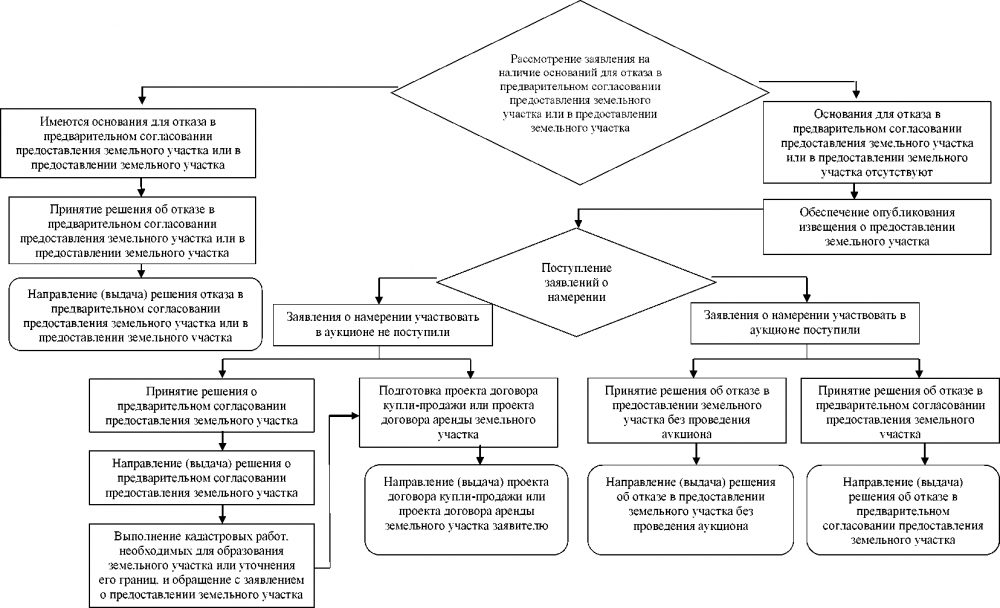 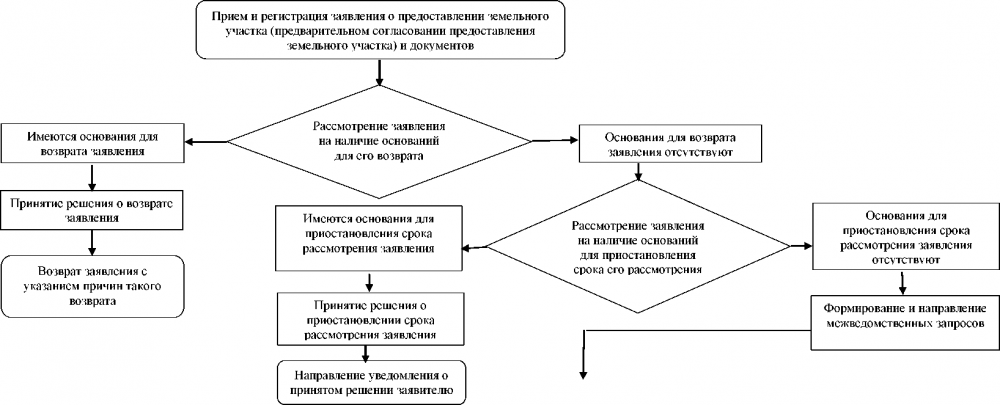 №НаименованиеАдрес места расположения, контактный телефон, адрес электронной почты1Областное бюджетное учреждение "Уполномоченный многофункциональный центр предоставления государственных и муниципальных услуг Липецкой области"399140, Липецкая область, Добровский район, с. Доброе, ул. Интернациональная, 178(47463)2-12-24dobroe@umfc48.ru